  ______________  _______________________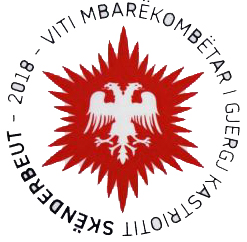 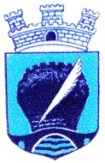                       R E P U B L I K A  E  S H Q I P Ë R I S Ë                       BASHKIA PËRMETNr.________Prot.                                                                         Përmet më,_____._____.2018NJOFTIMPËR ÇDO TAKSAPAGUES QË ËSHTË PRONAR APO PËRDORUESI PASURISË SË PALUAJTSHME E LLOJIT “ NDËRTESË”Me anë të këtij njoftimi po ju drejtohemi të gjithëve Ju taksapagues që jeni pronarë apo përdorues të pasurisë së paluajtshme të llojit “ ndërtesë” për qëllime banimi apo për të ushtruar veprimtari tregëtare për të bërë vetëdeklarimin sipas VKM nr.132 datë 07.03.2018“ Për  metodologjinë për përcaktimin e vlerës së taksueshme të pasurisë së paluajtshme “ndërtesa”, e bazës së taksës për kategori specifike, natyrën dhe prioritetin e informacionit dhe të dhënave për përcaktimin e bazës së taksës, si dhe të kritereve dhe rregullave për vlerësimin alternativ të detyrimit të taksë”,neni 2 pika 1.1. VETËDEKLARIMI :“ Çdo taksapagues duhet të vetëdeklarojë të dhënat për pasurinë e tij të pluajtshme ndërtesë/njësi pronësore që ka në pronësi apo përdorim”Vetëdeklarimi bëhet pranë Bashkisë Përmet ,Zyrës së Taksa Tregjeve apo pranë Njësive Administrative .Ju faleminderit!ZYRA E TAKSA-TREGJEVETë dhënat e nevojshme :Njësinë e vetëqeverisjes vendore dhe njësinë administrative në territorin në juridiksion të të cilave ndodhet ndërtesa/njësia pronësore;Zonën kadastrale ku përfshihet ndërtesa, të përcaktuar sipas legjislacionit specifik të fushës;Adresën e saktë të ndërtesës/njësisë pronësore, ku përfshihet rruga, numri i ndërtesës (hyrja dhe apartamenti, kur ndërtesa është njësi pronësore në bashkëpronësi), si dhe të dhëna të tjera, që identifikojnë vendndodhjen e saktë të ndërtesës/njësisë pronësore;Llojin i ndërtesës:             a) Ndërtesë e veçantë;             b) Ndërtesë në bashkëpronësi (e përbërë nga njësi pronësore, secila me pronar më vete);Kufizimet e ndërtesës në të gjitha anët e saj;Numrin e kateve të ndërtesës, i cili përfshin:            a) Numrin e përgjithshëm të kateve mbi sipërfaqen e tokës;            b) Numrin e përgjithshëm të kateve nën sipërfaqen e tokës;Vitin e ndërtimit dhe sipërfaqen e ndërtuar;Elemente të tjera identifikuese.